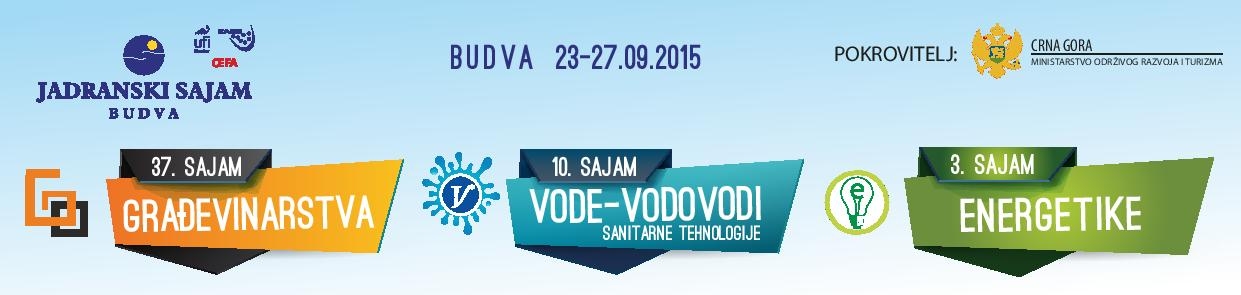 37. Sajam građevinarstva10. Sajam Vode, vodovodi, sanitarne tehnologije3. Sajam energetikePROGRAM MANIFESTACIJE      Srijeda, 23. septembar  2015.                11.00 h    CEREMONIJAL SVEČANOG OTVARANJA                                 Pozdravni govor domaćina, svečano otvaranje                                 Organizator: Jadranski sajam Budva                                 Mjesto: Sala za prezentacije Jadranskog sajma12.00 –12.45h        Ekonomska misija regije Abruco: poslovne prilike i profili kompanija                                Organizator: Regija Abruco                                Mjesto: Sala za prezentacije Jadranskog sajma13.00 –14.00h       Ministarstvo održivog razvoja i turizma, Sektor za                                Građevinarstvo                                Uvodna riječ, Tatjana Vujošević, rukovodilac Direkcije za strateški razvoj                                    Građevinarstva                      Zakon o građevinskim proizvodima, Svetlana Vuksanović, samostalna                          savjetnica I u Direkciji za strateški razvoj građevinarstva                               Pristupačnost objekata u javnoj upotrebi za lica smanjene                          pokretljivosti i lica sa inavliditetom, Jelena Raičević, samostalna                         savjetnica I u Direkciji za strateški razvoj građevinarstvo.                      Organizator: Ministarstvo održivog razvoja i turizma, Sektor za                                Građevinarstvo                                Mjesto: Sala za prezentacije Jadranskog sajma14.15 -15.15h      Atlas Invest: Projekti Atlas Grupe                             Predavac: Mr Vladimir Čvorović, Izvršni direktor                             Organizator: Atlas Invest                             Mjesto: Sala za prezentacije Jadranskog sajmaČetvrtak, 24. septembar  2015.10.45h  - 11.00h   Dodjela priznanja Expo Trophy                              Organizator: Jadranski sajam Budva                             Mjesto: Sala za prezentacije Jadranskog sajma11.00 -12.00h        B2B susreti                              Organizator: Jadranski sajam Budva                              Mjesto: Sala za prezentacije Jadranskog sajma12.00 -13.00h       Okrugli sto: Problem  izdavanja licenci po osnovu specijalističkih                             studija  drugih struka                           Moderator: Svetislav Popović, generalni sekretar Inženjerske                              komore  Crne Gore                            Organizator: Inženjerska komora CG                              Mjesto: Sala za prezentacije Jadranskog sajma13.00 h – 14.00h   Kompletna rješenja pripreme vode                                Predavač: dr Ivan Mijatović                              Organizator: TEHNOBIRO D.O.O. Maribor, Slovenija                              Mjesto: Sala za prezentacije Jadranskog sajmaPetak, 25.septembar 2015.12.00 – 13.00h       Tema: CCEE – Uticaj na razvoj energetske efikasnosti u Crnoj Gori                               Izlaže: Novo Govedarica, dipl.ing.maš,                                           Predsjednik Upravnog odbora CCEE                               Tema: Proizvodnja “zelene” hidroelektrične energije u Crnoj Gori                                           Arhimedova hidrodinamička pužna turbine                               Izlaže: Miodrag Vukotić, gost CCEE                               Tema: Budućnost grejne tehnike do 2030. Godine                               Izlaže: Bojan Grujički, predstavnik VIESSMANN, gost CCEE                               Moderator: mr Nada Vemić Vučković, Izvršna direktorka CCEE                                Organizator: Crnogorski centar energetske efikasnosti                                Mjesto: Sala za prezentacije Jadranskog sajma       SvakodnevnoNAGRADNA IGRA ZA POSJETIOCERadno vrijeme10.00 – 19.00hNedelja10.00 – 17.00h